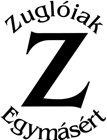 PÁLYÁZATI ADATLAPzuglói rászoruló gyerekek, diákok támogatásáraKérjük, az adatlapot nyomtatott betűkkel, olvashatóan töltse ki!Aláhúzással jelölje:Pályázott –e korábban az alapítványhoz? igen-nem, dátum:Ha igen, részesült-e támogatásban? igen-nemMilyen jogcímen? ösztöndíj pályázat vagy egyéni támogatás Pályázó (18 éves kor alatt szülő) adatai:Név: ………….…………………………………………………………………………..……...Születési név: ….……….……………………………………………………………………….Születetési hely:…………………………….……..év:…………..hó:…………..nap:………....Anyja neve:…………………………………… Családi állapota: …………….……………….Állandó lakcím: .……………………………………………………………….……………….Tartózkodási hely:……………………………………………………………………………….Értesítési cím: …………………………………………………….………………..……….…...Telefonszám:……………………………. e-mail cím: …………………………………………TAJ szám: ……..………………………..Munkahely, vagy oktatási intézmény és évfolyam megjelölése: …………….……………………….…………………………………………………………………….…….……………………….Kedvezményezett (gyermek 18 éves korig) személyi adatai:Név: ………….…………………………………………………………………………..……...Születetési hely:…………………………….……..év:…………..hó:…………..nap:………....Anyja neve:…………………………………… Állandó lakcím: .……………………………………………………………….……………….Tartózkodási hely:……………………………………………………………………………….TAJ szám: ……..……………………….. Oktatási vagy nevelés intézmény neve:…………………………………………………………………….…….……………………….A pályázó és vele közös  családban élő személyek adatai:(táblázat bővíthető)A pályázó valamint a vele közös családban élő személyek havi jövedelme:  A háztartás összes nettó jövedelme: ………………………………Egy főre eső jövedelem: ....................................................................Tisztelt Pályázó!Kérjük, figyelmesen olvassa el az alábbi tájékoztatót és ennek alapján csatolja a kitöltött pályázati adatlaphoz az elbíráláshoz szükséges dokumentumokat, melyek részben megegyeznek a pályázati adatlap KÖTELEZŐ mellékleteivel!A pályázathoz mellékelni kell:A család jövedelmére vonatkozó dokumentumokat: (adatlap a. pontja)Rendszeres jövedelemmel rendelkező családtagok utolsó 3 havi nettó jövedelméről igazolás (munkajövedelem, táppénz,gyes,gyed stb.),Nem rendszeres jövedelem (vállalkozó) esetén az előző 12 hónap jövedelméről igazolás,Nyugdíjasok esetében a Nyugdíjfolyósító Igazgatóság tárgyév januárjában kiküldött értesítése, melyben szerepel a január elsejétől megállapított ellátás összege és jogcíme, valamint a legutolsó nyugdíjszelvény, vagy bankszámlakivonat, Álláskeresők esetében az álláskereső juttatást (álláskeresési támogatás, foglalkoztatást helyettesítő támogatás stb.) megállapító határozat fénymásolata, és az utolsó csekkszelvény. Álláskereső juttatás megszűnése esetén a megszüntető határozat másolata,Álláskereső juttatásban nem részesülők esetében a Munkaügyi Kirendeltség igazolása, illetve igazolás álláskeresőkénti nyilvántartásba vételről, nyilatkozat alkalmi munkából származó jövedelemről (3 havi),Települési támogatás (minimumjövedelem-juttatás) valamint egyéb rendszeresen folyósított támogatás esetében az erről szóló határozat és utolsó postai csekkszelvény, vagy folyósításáról igazolás.Igazolás a családi pótlék összegéről.Az anyagi segítséget/ösztöndíjat megalapozó dokumentumok. (adatlap b. pontja)Az oktatási intézmény igazolása a tanulói, hallgatói jogviszonyról, óvodalátogatási igazolás. (adatlap c. pontja)Igazolás felsőoktatási ösztöndíj folyósításáról. Külön élő szülők esetén a válásról, gyermek elhelyezésről és gyermektartásdíjról szóló bírósági végzés fénymásolata, illetőleg igazolás a bírósági eljárás megindításáról, illetve a végrehajtásról szóló jegyzőkönyv fénymásolata. Igazolás a tartásdíj összegéről (postai szelvény fénymásolata, vagy nyilatkozat két tanú aláírásával).Gyám esetén a gyámkirendelő határozat fénymásolata.Lakcímkártya másolat (adatlap d. pontja)NévAnyja neveSzületési időRokoni kapcsolatMunkahely, oktatási/nevelési intézménya)b)c)d)e)f)A jövedelem típusaKérelmezőjövedelmeA kérelmezővel közös háztartásban élő további személyekA kérelmezővel közös háztartásban élő további személyekA kérelmezővel közös háztartásban élő további személyekA kérelmezővel közös háztartásban élő további személyekA kérelmezővel közös háztartásban élő további személyekA kérelmezővel közös háztartásban élő további személyekA jövedelem típusaKérelmezőjövedelmea)b)c)d)e)f)Munkaviszonyból vagy más foglalkoztatási jogviszonyból származó Társas és egyéni vállalkozásból, őstermelői, illetve szellemi és más önálló tevékenységbőlszármazóAlkalmi munkavégzésből származó Táppénz, gyermekgondozási támogatások (GYED, GYES, GYET, családi pótlék, gyermektartásdíj, stb.) Nyugellátás, egyéb nyugdíjszerű rendszeres szociális ellátások Önkormányzat, járási hivatal és munkaügyi szervek által folyósított ellátásokEgyéb (ösztöndíj, értékpapírból származó jövedelem, stb.)Összes (nettó) jövedelemAnyagi segítség/ösztöndíj felhasználásának bemutatása  (min 0,5 - max. 1 oldal terjedelemben - kézzel és olvashatóan kitöltött esetén mellékletként kérjük csatolni) Az adatlaphoz csatolt mellékletek száma: ……..